Tournament Record SheetGame Title_______________________________Round: ______	Table: ______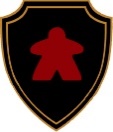 This tournament qualifies for Meeple League points. Read about us at: www.meepleleague.comIf you would like to join our mailing list, contact us at: info@meepleleague.comTournament Record SheetGame Title_______________________________Round: ______	Table: ______This tournament qualifies for Meeple League points. Read about us at: www.meepleleague.comIf you would like to join our mailing list, contact us at: info@meepleleague.comBadgeNameScorePlaceGMUseBadgeNameScorePlaceGMUse